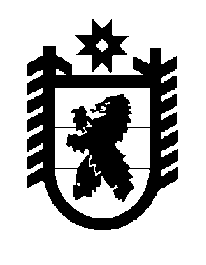 Российская Федерация Республика Карелия    ПРАВИТЕЛЬСТВО РЕСПУБЛИКИ КАРЕЛИЯРАСПОРЯЖЕНИЕот  1 февраля 2017 года № 46р-Пг. Петрозаводск 	1. Одобрить и подписать Соглашение между Правительством Республики Карелия и обществом с ограниченной ответственностью «Поморье Тур» о сотрудничестве в целях реализации инвестиционного проекта «Туристский комплекс «Гиперборея» на территории Республики Карелия. 	2. Контроль за ходом реализации и выполнения условий  Соглашения возложить на Министерство культуры Республики Карелия.            Глава Республики Карелия                                                                  А.П. Худилайнен